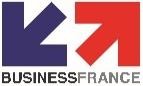 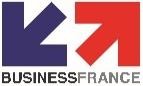 Faits et chiffres n°41 – ClassementBAROMETRE DE L’ATTRACTIVITE DE LA FRANCE 2021EY – 7 JUIN 2021Le baromètre EY sur l’attractivité de la France est une étude comparée des pays européens. Le rapport 2021 confirme la place de la France sur la première marche du podium en termes d’attractivité des projets d’investissement et souligne les nouveaux défis engendrés par la crise.En 2020, la France est pour la deuxième année consécutive à la première place européenne en termes d’accueil des investissements internationaux, elle devance de peu le Royaume-Uni et l’Allemagne qui complètent le podium. La baisse des décisions d’investissement étranger enregistrée est néanmoins plus importante en France en 2020 (- 18 %) qu’au Royaume-Uni (-12 %) ou en Allemagne (-4 %), ainsi qu’en moyenne en Europe (-13 %).    L’Île-de-France conserve sa place de deuxième région européenne d’accueil de projets d’investissement étranger derrière le Grand Londres.La France est cette année encore, la 1ère économie européenne d’accueil des investissements industriels, devant la Turquie, le Royaume-Uni, la Russie et l’Allemagne. La baisse du nombre d’investissements dans les sites industriels a été moins forte en France (-17 %), qu’en Europe (-22 %) et en Allemagne (-37 %).3 régions françaises, Grand Est, Hauts-de-France et Auvergne-Rhône-Alpes sont placées dans le top 5 des régions européennes d’accueil des projets d’investissement manufacturier.La France conserve également la 1re place dans l’accueil des activités de R&D, avec seulement un projet de plus que le Royaume-Uni.Au niveau européen, les équipements industriels et les constructeurs et fabricants de moyens de transports ont vu leur nombre de projets d’investissement s’effondrer quand la santé, la logistique, les services financiers et l’énergie, le traitement de l’eau et des déchets ont été préservés ou portés par la crise. Pour 58 % des dirigeants interrogés, la France a les capacités de devenir un leader mondial dans le domaine de la transition énergétique et écologique au cours de cinq prochaines années. Par ailleurs, les projets d’investissement étranger en France dans les énergies renouvelables ont augmenté de 81 % en 2020.La France est 1re pour les investissements dans les secteurs de la santé. Elle enregistre une hausse de 123 % du nombre de projets accueillis dans l’industrie pharmaceutique en 2020  et elle accueille à elle seule, 40 % des projets d’investissement dans les équipements médicaux et chirurgicaux.44 % des dirigeants interrogés estiment que le Plan de relance français est plus performant que celui des autres pays. Seul 9 % l’estiment moins performant.74 % des dirigeants anticipent une amélioration de l’attractivité de la France d’ici 2025 (62 % au niveau européen), dont 38 % une amélioration significative (contre 15 % au niveau européen).Plus de 50 % des dirigeants interrogés sur la France envisagent de relocaliser des activités dans ce pays dans les trois prochaines années.Face à la durée de la crise de la Covid-19, 40 % des dirigeants internationaux déclarent ne pas avoir l’intention de changer leurs projets d’investissement en France, 44 % envisagent d’ajuster à la baisse leurs projets, tandis que 14 % pensent les reporter à horizon 2022 ou plus tard. Evolution du nombre de projets d’investissement recensés en France, au Royaume-Uni et en Allemagne depuis 2010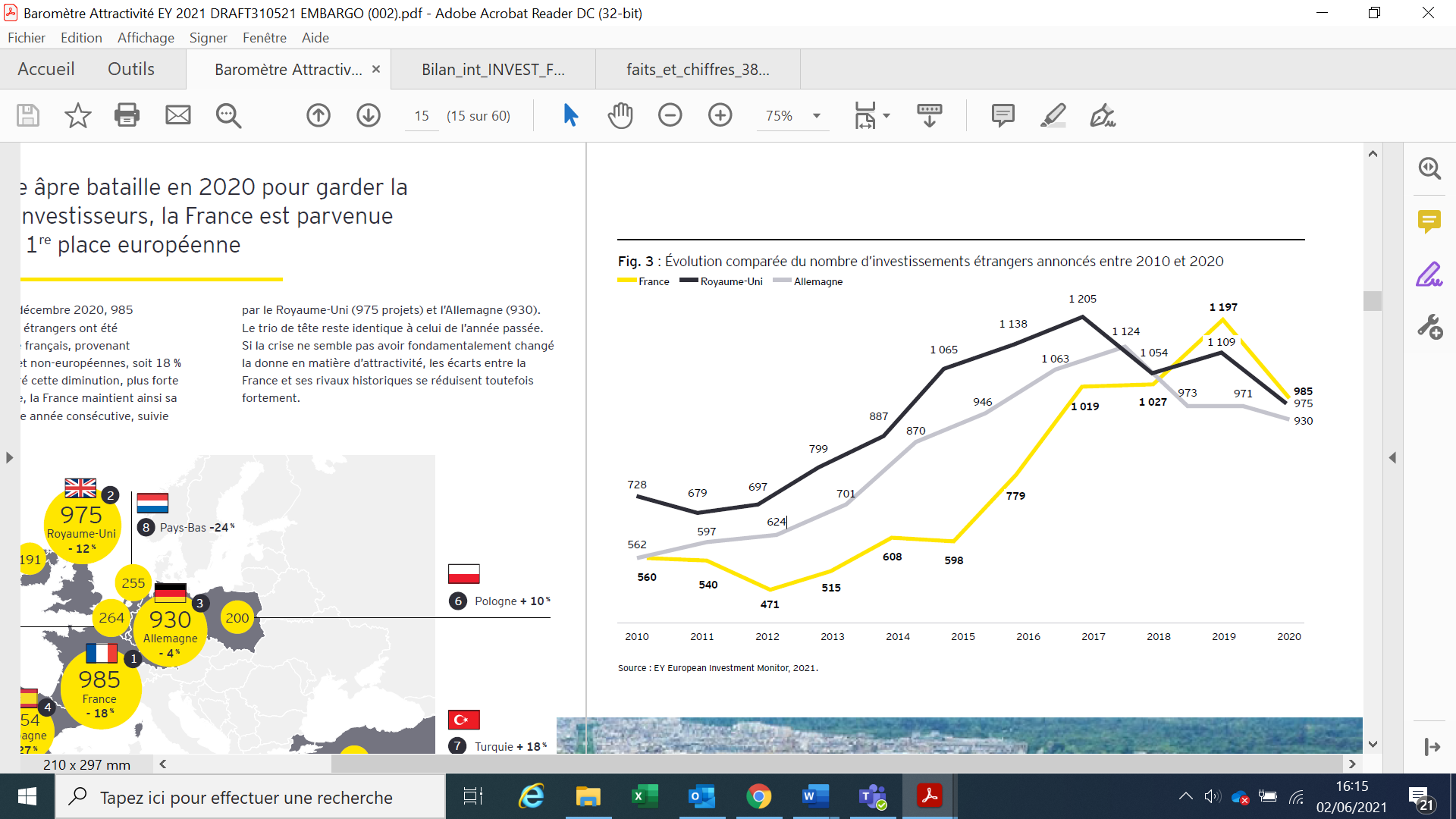 Pour en savoir plus : https://www.ey.com/fr_frBusiness France participe au développement et à la réussite internationale des entreprises, qu’elles soient françaises ou étrangères, en les accompagnant du début à l’aboutissement de leurs projets. www.businessfrance.fr/